Publicado en Barcelona  el 16/04/2021 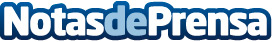 Los nuevos servicios de Schneider Electric identifican los riesgos operativos y crean una mayor resistenciaLos nuevos EcoStruxure Service Plans  proporcionan paquetes de servicios a medida que aportan resiliencia empresarial. Esta oferta optimiza los presupuestos de mantenimiento hasta en un 40%, y mitiga el riesgo de fallos eléctricos hasta en un 75% en los equipos conectados. Los análisis predictivos enriquecen la fuerza de Schneider Electric en los servicios tradicionales para proporcionar tranquilidad sobre los equipos y sistemas eléctricosDatos de contacto:Noelia Iglesias 935228612Nota de prensa publicada en: https://www.notasdeprensa.es/los-nuevos-servicios-de-schneider-electric Categorias: Nacional Ecología Ciberseguridad Otras Industrias http://www.notasdeprensa.es